2 Samples ofMrs. Hoffart’s 5 Favorites to Rank:Dog breeds:				Cities to Visit on Vacation: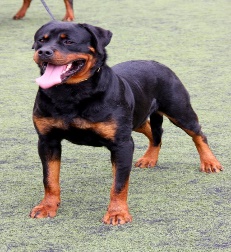 Rotts						Valencia, Spain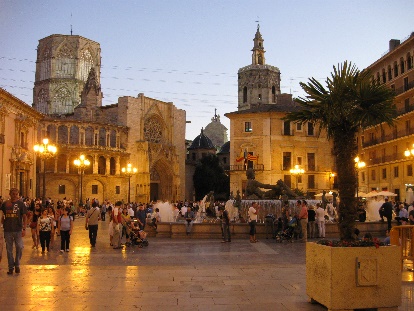 Danes						Paris, France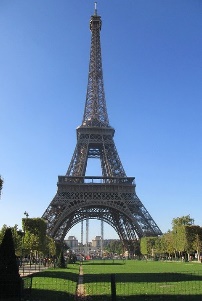 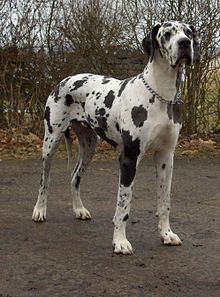 Boxers						Amsterdam, Netherlands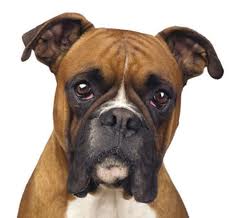 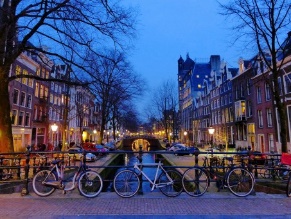 Boston 						Dubrovnik, Croatia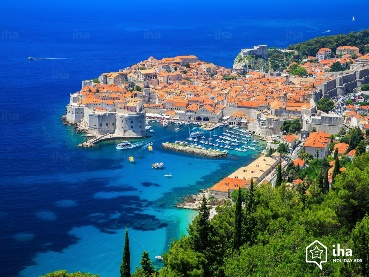 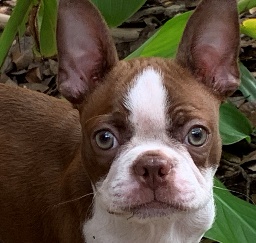 TerriersPitbull                                                                           Venice, Italy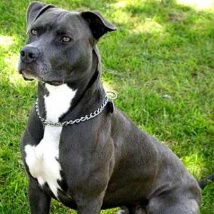 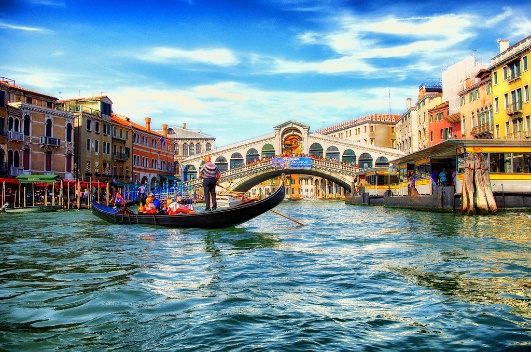 